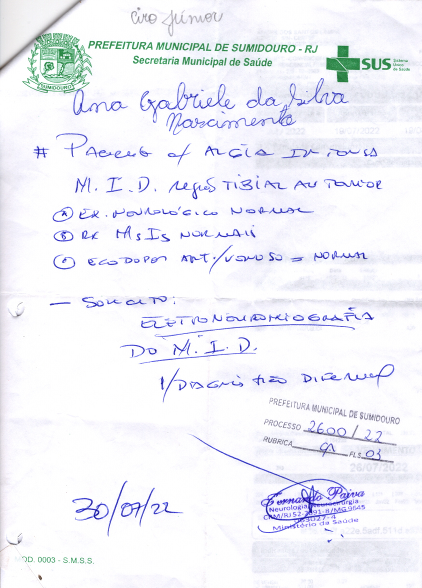 ItemDescriçãoUnidQUANTVALOR UNITVALOR TOTAL01ELETRONEUROMIOGRAFIA DO M.I.D.PACIENTE: ANA GABRIELE DA SILVADT. NASC. 30/01/2014(LAUDO MÉDICO ABAIXO)SRV01